Székesfehérvári Intézményi Központ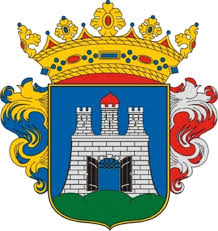 8000 Székesfehérvár, Budai út 90.
adószám: 15801924-2-07
telefon: 22/511-311
e-mail: szik@szik.szekesfehervar.huIskolai, kollégiumi étkeztetéssel kapcsolatos tájékoztató2013. január 1-jétől Székesfehérváron az étkeztetési feladatokat a közoktatási intézményekben, kollégiumokban a jogszabályi előírások alapján a Székesfehérvári Intézményi Központ (a továbbiakban: SZIK) látja el.Az étkeztetésre az általános iskolák tanulói esetében az oktatási intézményben, a középfokú intézményekben (középiskola, gimnázium, kollégium) az iskola épületében, vagy a közvetlen közelében működő étteremben van lehetőség. Az intézményi gyermekétkeztetés során a tanulók részére „Normál étrend” szerint történik a napi ellátás.Indokolt esetben a szülő gyermeke részére kérhet diétás (speciális) étkezést. Ezt minden esetben külön kell jelezni az élelmezési ügyintéző kollégánk felé. Diétás (speciális) étrend KIZÁRÓLAG SZAKORVOSI JAVASLATRA KÉRHETŐ, a 7/2014. (IV. 30.) EMMI rendeletben és a 1169/2011/EU rendelet, II. mellékletében leírtak esetén!Diétás (speciális) étrend kérése esetén az előírt érvényes szakorvosi igazolások csatolása szükséges.Az étkezési díj beszedése minden tárgyhónap elején történik az aktuális hónapra vonatkozóan. A díjak kiegyenlítése történhet készpénzben illetve átutalással. Az átutalásos fizetési lehetőségről kérjük informálódjon kollégánknál.Az általános iskola tanulóinak étkezési díját élelmezési ügyintézőnk az oktatási intézmény gazdasági irodájában kettő – előre meghirdetett – konkrét napon szedi be. A középiskolákban, kollégiumokban az élelmezési ügyintézőnek az oktatási intézményben egy – előre meghirdetett – konkrét napon kell befizetni az étkezési térítési díjat. Ezen túlmenően valamennyi iskolánál, kollégiumnál egy pótbefizetési napot biztosítunk a tanulók / szülők részére. Általános iskolai étkeztetés esetén ebédet, vagy háromszori étkezést (tízórai, ebéd, uzsonna) tudunk biztosítani. Középiskolai étkeztetés esetén csak ebéd lehetséges. (Kivéve a speciális iskoláknál tanuló középiskolás tanulókat, akik részére ebéd vagy háromszori étkezés biztosítható.)  Kollégiumi étkeztetéskor teljes ellátást (reggeli, ebéd, vacsora) vagy ezek különböző párosításait igényelheti a tanuló. Amennyiben változtatni kívánnak az étkezés igénybevételének módján, azt a következő hónaptól van lehetőség figyelembe venni, és minden esetben írásban kérjük az iskola élelmezési ügyintézője felé jelezni. Az írásos kérelmet minden esetben a szülőnek kell aláírnia. Kérjük, hogy az étkezéssel összefüggő valamennyi ügyben (pl. hiányzás jelzése, betegség, tartós távollét, távollét utáni visszatérés jelzése, étkezés módosítása, iskolaváltás, étkezés végleges lemondása stb.) közvetlenül keressék élelmezési ügyintéző kollégánkat a megjelölt elérhetőségeken az iskolákban, kollégiumokban.A betegség, hiányzás miatti lemondást közvetlenül kell jelezni az iskola élelmezési ügyintézőjének, ezen levélben feltüntetett elérhetőségeken. Az étkező hiányzása nem vonja maga után automatikusan az étkezés lemondását. A gyermek hiányzása esetén a szülő felelőssége a hiányzás időben történő jelzése, csak ebben az esetben van lehetőség a hiányzás figyelembevételére, beszámítására. Kérjük, hogy amennyiben gyermeke beteg vagy egyéb ok miatt nem tud iskolába menni és ehhez kapcsolódóan szeretné az étkezését lemondani, azt mielőbb szíveskedjék jelezni az iskola élelmezési ügyintézőjénél.Az étkezés lemondására lehetőség van: személyesen, telefonon, SMS-ben vagy e-mailben. A távollétből, hiányzásból történő visszatérés esetén az étkezés újbóli indítása nem automatikus. Ez esetben is mindig szükséges a szülők mielőbbi jelzése arra vonatkozólag, hogy a gyermek mikortól jár ismét iskolába, azaz a távolléte lezárult. (Ha már ismert, hogy mikortól megy a gyermek ismét iskolába, kérjük ezt mielőbb szíveskedjék jelezni az élelmezési ügyintéző felé.)Az étkezés lemondásának részleteiről (időbeli ütemezés) kérjük az iskolákban és kollégiumokban szíveskedjék érdeklődni. Az adott hónapban a már kifizetett időszakra vonatkozó lemondások a következő hónapban kerülnek automatikusan beszámításra.(Egyéb információ: a diétás étkeztetést igénybevevő tanulóknál a lemondás rendje intézményenként eltérő lehet. Kérjük a diétás étkeztetésre vonatkozó lemondási rendről az adott iskolában illetve kollégiumban szíveskedjék érdeklődni.) Élelmezési ügyintéző kolléga elérhetőségei:telefon:  	06/70/6699- 079    név:  		Gelencsér Csabánée-mail:   	etkezes.rakoczi@szik.szekesfehervar.huA fenti e-mail csak és kizárólag az étkezéssel kapcsolatos jelzések ügyintézőhöz történő eljuttatására szolgál. Jelen tájékoztatóval egyidejűleg felmérésre kerül minden tanuló várható étkezési igénye, illetve kedvezményekre való jogosultsága. A csatoltan megküldött és a szülő/gondviselő által kitöltött „Iskolai étkeztetés felmérési adatlapot” és a „Nyilatkozat” (8.sz. melléklet: három vagy több eltartott gyermek nevelése esetén és vagy tartósan beteg vagy fogyatékos és vagy sajátos nevelési igényű gyermek esetén és vagy rendszeres gyermekvédelmi  kedvezmény meglétekor és vagy nevelésbe vett vagy utógondozói ellátásba vett gyermek esetén; 9.sz. melléklet: nevelésbe vett vagy utógondozói ellátásba vett gyermek esetén; 6.sz. melléklet: óvodai gyermekétkeztetés normatív kedvezményeinek igénybevétele esetén.) elnevezésű nyomtatványt kérjük a jövő tanévre beiratkozók esetében a beiratkozás napjáig, egyéb esetben a tanév végéig az élelmezési ügyintézőnk részére eljuttatni.Az ingyenes és kedvezményes intézményi gyermekétkeztetésnél a támogatások figyelembe vételéhez kérjük a jogosultság alátámasztására szolgáló dokumentumok csatolását. (Pl. megfelelő nyilatkozat kitöltése → 8. sz. melléklet, 9. sz. melléklet, 6.sz. melléklet; ezen kívül érvényes határozat, szakértői vélemény, orvosi igazolás stb. jól olvasható másolatát az ügyintézőnek szükséges leadni.) Felhívjuk szíves figyelmüket, hogy a támogatások figyelembe vételénél, kizárólag érvényes igazolásokat áll módunkban elfogadni. Egyúttal tájékoztatjuk, hogy amennyiben az Étkeztetési felmérési lap, valamint a Nyilatkozat(ok) hiányosan, pontatlanul kerülnek kitöltésre, illetve a csatolandó határozatok, igazolások nem állnak rendelkezésünkre a kért ingyenesség vagy kedvezmény nem kerül beállításra. (Az ingyenes és kedvezményes intézményi gyermekétkeztetést a 1997. évi XXXI. törvény, a 328/2011. (XII.29.) Kormány rendelet, a 2015. évi LXIII. törvények vonatkozói pontjai szabályozzák.)Székesfehérvár, 2020. április 24.Tisztelettel:Vörös Csaba sk.főigazgató